TDÚ do 20.3.                                                                                        Jméno:___________________Vypočítej zpaměti: 1 200 + 1 400 =                                                 8 400 – 1 200 =			6 560 – 2 250 =4 200 + 1 300 =                                                 5 600 – 3 200 =			3 600 + 4 700 =   2.) Vypočítej písemně.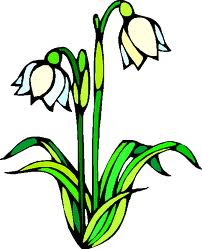 58 568                 605 336                    39 568                        703 573                26 379                     9 884                   -   2 481                        - 96 605         3.) Vypočítej.První číslo je 450, druhé je o 125 menší než první a třetí je o 30 větší než druhé.Jaký je součet těchto čísel?_________________________________________________________________________________________________________________________________________________________________________________________________________________________________4.) Rýsuj podle zadání:Narýsuj přímku p a na ní úsečku AB o délce 4 cm.Pomocí trojúhelníku s ryskou sestroj v bodech A a B kolmice k přímce p. Na kolmicích sestroj body D, C tak, aby |AD|= 4 cm, |BC|= 4 cm.Sestroj úsečku CD. Vypočítej obvod. Obvod ABCD = ___________ mmJaký útvar si narýsoval/a?___________________________1) Ve větách podtrhni rovnou čarou podmět a vlnovkou přísudek, nad ně napiš, jestli se jedná o podmět, přísudek holý (H) nebo rozvitý (R).Mladší sestra velmi plakala. Skladník rychle vyložil zboží. Oříšková čokoláda mi chutná. Domácí úkol je velmi těžký. Padá sníh. Zahrada krásně kvete. Petr čte knihu.2) Ve větách rozviň podmět.Psi štěkají. ___________________________________________________________________Míla brečí.  __________________________________________________________________3) Ve větách rozviň přísudek.Žáci píší. ____________________________________________________________________Tatínek jede. ________________________________________________________________4.) Oprav chyby. Pak celý text přepiš správně (psací písmo).Sousední stavení byly zdevastovány. Okna byla rozbité. Dřevěná zábradlí byly nenávratně poškozené. Staré hnízda pod střechou zůstaly opuštěné. Oplocení kolem domu a pastvin dávno nesloužily svým účelům. Kuba dobře věděl, že se bude o svůj statek a o své zvířátka vždycky vzorně starat.________________________________________________________________________________________________________________________________________________________________________________________________________________________________________________________________________________________________________________________________________________________________________________________________________________________________________________________________________________________________________________________________________________________________________________________________________________________5.) Doplň vynechaná písmena.Já jsem tenkrát v__raz__l do zahra__. V__hl__dl jsem si obrovský strom os__paný třešněm__. V__lezl jsem nahoru do větv__. Zatřásl jsem vš__ s__lou větv__ bohatě obalenou třešněm__. V tom se věte__ pode mnou zlom__la.  Rázem jsem letěl přímo k zem__. Při pádu jsem si zlom__l pravou ruku. Ruka mě s__lně bolela. Sádra vše do někol__ka týdnů sprav__la. 